Почему творческие занятия так важны и полезны для ребенка?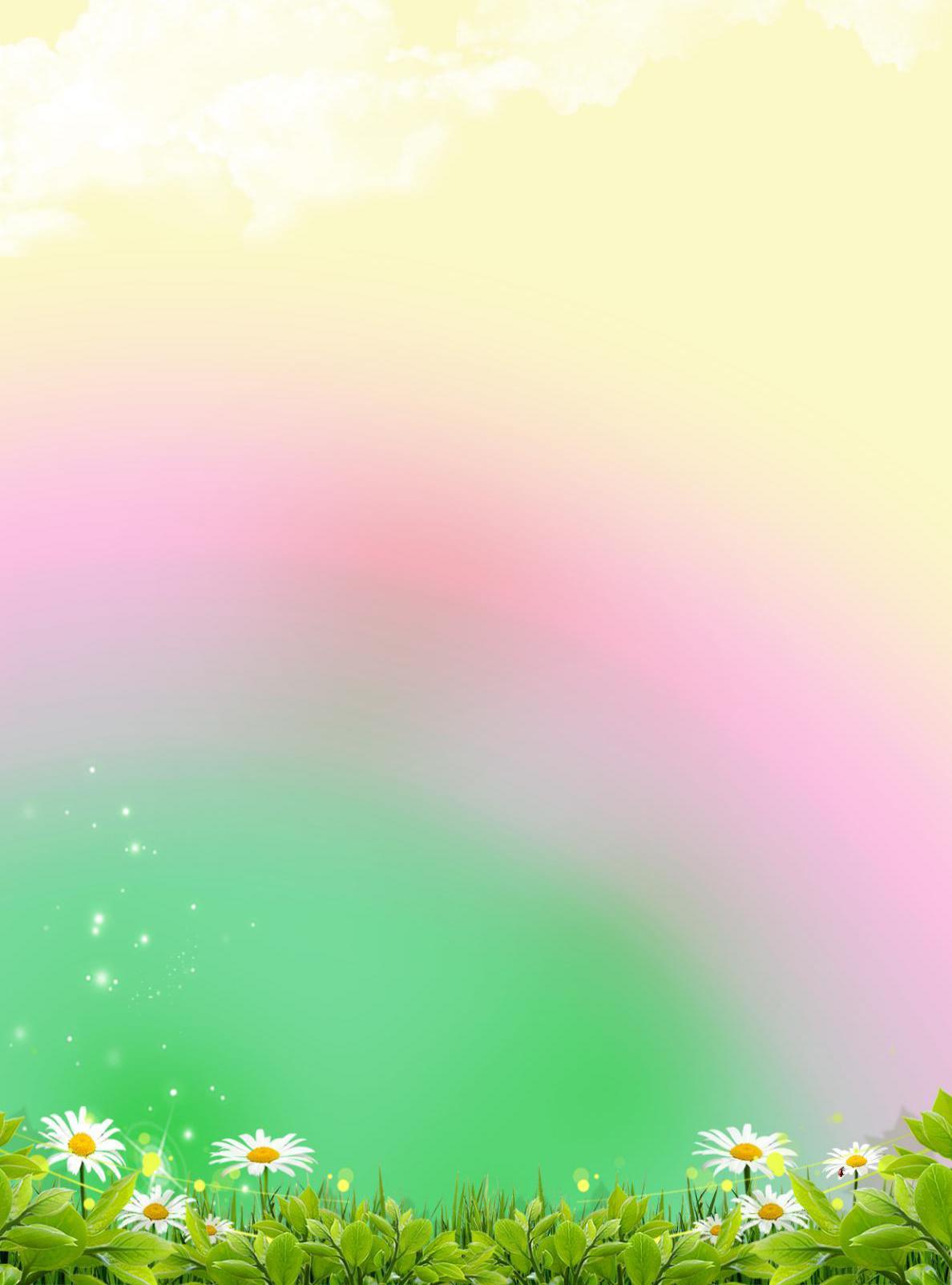 Ярче всего внутренний мир ребенка , особенности его мышления и воображения раскрываются перед нами в творчестве. Всякий раз, когда ребенок рисует, лепит, вырезает и клеит, он не просто проводит время. Он воспитывается и растёт.Освобождение внутренней энергии. Всем нам, и особенно детям, через творчество можно решать разные психологические проблемы, давать выход эмоциям, которые в реальной жизни порой трудно выразить. Например, если ребенок переживает этап возрастного консерватизма, пусть крокодил будет именно зеленым и злым; а если у малыша период разрушения правил, то крокодил может быть розовым, жить на облаке и быть добрым. Через творчество дети освобождаются от неприятного и утверждают позитивное. Динамичные дети с помощью рисования могут снимать внутреннее напряжение, а заторможенные преодолевают трудности в самопроявлении.Раскрытие визуального восприятия. Дети – чаще всего кинестетики. Проще говоря, они всё познают через прикосновение и движение. Занятия творчеством развивают иной аппарат восприятия – визуальный. Человек, ориентированный на визуальное восприятие может, как правило, прогнозировать свою жизнь эффективнее. Таким людям бывает легче принимать и находить решения, запоминать что-то. Поэтому важно уделять внимание развитию визуального канала восприятия, образного мышления.Развитие фантазии и воображения. Рисование, лепка и другие виды творчества развивают воображение через механизмы творческого преобразования и способствуют развитию символического мышления. Сначала ребенок что-то переживает, получает впечатления и опыт реальной жизни, а потом преобразует его с помощью творчества и на основе полученных знаний конструирует свою, уникальную творческую реальность. Таким путем обогащается его внутренний мир – фантазиями, мечтами, картинами желаемого и представлениями способов их достижения.Расширение кругозора. Ребёнок во время занятий творчеством начинает понимать, что реальность можно воспринимать по-разному, и, кроме того, каждый человек имеет своё индивидуальное восприятие. Он замечает, что отображение одного и того же мира может выглядеть по-разному. В творчестве ребенок учится видеть бесконечное количество вариантов, а в перспективе – становится толерантным и внимательным к проявлениям окружающих. Путешествуйте, ходите в гости, в детские театры, на концерты, берите детей на выставки – всё это станет потом отличным материалом для совместного творчества, а ребенок будет чувствовать себя полноправным участником большой жизни.Развитие познавательной деятельности. Занятия творчеством дают мощный толчок в процессе познания окружающего мира. Во время занятий творчеством ребенок учится интерпретировать, следовательно развивается ассоциативное мышление. Кроме того, будет совершенствоваться способность находить нечто общее, а также видеть тонкие различия, т.е. умение сравнивать и обобщать. Чем успешнее познавательная деятельность, тем адекватнее человек к природному и социальному окружению, что является залогом его стабильного существования в мире.Подготовила Бобырева Е.А.